Weekly Spelling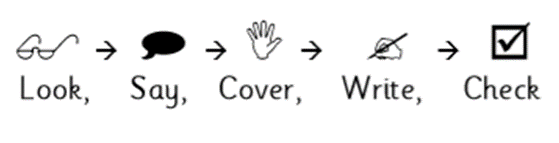 Weekly SpellingWeekly SpellingWeekly SpellingWeekly SpellingWeekly SpellingWeekly SpellingWeekly SpellingWeekly SpellingWeekly SpellingWeekly SpellingWeekly SpellingDate:MondayTuesdayWednesdayThursdayFridaykindnesshappinessearlyearthagreementfairnessenjoymenthardshipDate:MondayTuesdayWednesdayThursdayFridaymusicmagiclibrarydictionarycapitalmysticalanswerbreathDate:MondayTuesdayWednesdayThursdayFridayhousejumpjustmuchmustnowoutschoolDate:MondayTuesdayWednesdayThursdayFridaywhatwherewhenwhowoulddaynaughtymaterialDate:MondayTuesdayWednesdayThursdayFridayaskedbeingcan’tdidn’t heardleave knowgoesDate:MondayTuesdayWednesdayThursdayFridaythereforestartedstoppedthinkusealthoughtoldwalkDate:MondayTuesdayWednesdayThursdayFridayspecialimagineheartfruitgrammarbicycleturnwatchDate:MondayTuesdayWednesdayThursdayFridaythroughroughenoughwouldcouldshouldsoundfoundDate:MondayTuesdayWednesdayThursdayFridayactionquestioninformationgloriousseriousobviousfractiondirectionDate:MondayTuesdayWednesdayThursdayFridaywayawaysleepasleeplivealivelongalongDate:MondayTuesdayWednesdayThursdayFridayverbadverbventureadventureaddtionadmireaddressadjustDate:MondayTuesdayWednesdayThursdayFridayassemblyassistassessattractiveaffectionateaffordattackassistant